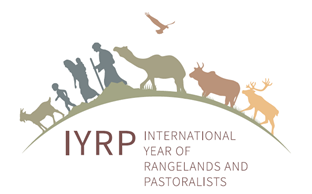 呼吁您共同支持国际草原与牧民年全球草原的基况及其生产能力对人类未来的可持续发展至关重要。它不仅关系到那些直接依赖草原生存的人们之生计，还有数十亿人从中间接受益。他们可以利用这些土地从事旅游业，保护野生动物与生物多样性，生产肉类和牛奶及其他农产品、采矿、开发可再生能源及其他用途。为发展这些独特生态系统和增进人们对草原的了解，让我们共同携手，争取联合国(UN)的支持，共同设计国际草原与牧民年(IYRP)计划。缘由地球近一半的陆地可以被归类为草原，这片土地的健康与否及其生产能力，对全世界超过5亿多人的生计和文化有着至关重要的作用，而其中多数为原著民。草牧业的发展则依赖于这些草原生态系统，如：饲料地/草地。通常，牧民和其他以草原为生计的人们都是这片土地的直接使用者和环境管理者。而草原系统相比许多集约化农业生产系统，其投入低且对环境友好，并且积累了许多可持续发展的实践案例。 这些系统对于实现粮食和水安全、恢复地方和国家经济、改善碳汇和生物多样性、保护土地和其它生态系统等意义重大。草原生态系统面临的最大威胁是天然草地被开垦用作了大豆和其他作物以及家畜饲料的生产基地。天然草原和饲草地遭到破坏，导致草原生产和生态失衡，并对国家经济健康有序的发展以及国家安全与稳定带来潜在威胁，而这将直接剥夺未来年轻一代的繁荣发展的机遇。目前，外界许多因素威胁着这片土地的生产力和生态完整性，影响牧民的生活。而当下，总结发达国家和发展中国家面临的共同威胁主要有：如何安置好牧民，土地碎片化，放牧区用来耕作，草原这些共同的财产体系崩溃，祖代继承失衡，农村人口外流，草原火灾，外来植物种入侵，不适当的政策和补贴，以及限制家畜放牧这些不可持续的放牧行为等。在许多发展中国家，牧民几代人都受到“良性忽视”的影响，他们是国家最贫穷和最边缘化的群体之一，他们几乎得不到基本的农村服务。牧民包括游牧民和季节性牧民，面临着外界的歧视和冲突。最直接的，来自草原的产品（如肉类和牛奶）面临着不可持续生产的的窘境和集约化畜牧系统产品的激烈竞争。集约化生产系统下，这些不受管制的动物生长激素和杀虫剂的使用，以及不平衡的补贴将直接导致与草原牧民们的不公平性竞争。随着全球气候变暖的影响，加之人口增加迅速，非可持续的土地利用规模扩大，对草原生态系统的威胁越来越大，公众对世界上一些地区的人口过量的消费动物食品所引发的健康问题日益关注。越发严重的经济发展不平衡和不稳定问题与干旱以及自然资源日益减少等相关的冲突不断加剧，这些矛盾和冲突，需要许多部门（如：农业、环境、卫生、教育、贸易部门）及利益相关者（如：牧民、土地管理人员、环保人员、立法人员、商界人士、科学家、民间社会组织、青年、妇女和政策制定者）的切实关注。基于上述认识，国际草原和牧民年（IYRP）将为推动这一深远的变革，注入新的活力与动力。这将增进全世界对草原、粮食安全和环境协调发展的重要共识，并为各国制定可持续管理政策提供有力支持。它也将提高人们对草原与牧民生计系统的自然和文化价值的认识，明确牧民的权利以及增强对其自身文化传统（尤其是青年人）的自豪感，进而促进创新和脱贫致富实，实现可持续发展。它还将提高外界对天然草原和退化草原恢复建设的投资力度，加快草原修复进程。这些措施将有助于相关科研人员有效监测草原和预测其未来的发展，从而为生活和管理™这片土地的人们带来高品质的生活。此外，IYRP将促进各级政府实现草原可持续发展的目标（SDGs），以及增强政府对其他全球化发展目标的认识和执行力。它将使森林覆盖率低的国家践行他对联合国气候变化协议的承诺，更准确地操作和量化国家层面上的决策。所有这些行动所需的资金都可多边筹措，例如：通过全球气候基金，全球环境基金，世界银行，国际农业发展基金等国际机构筹措。在各国家之间，IYRP鼓励牧民们进行较大范围的饲草草原方面的经验交流，如可以分享最佳的实践经验，或可以组成一个社区网络或核心小组，继续提高IYRP以外的人们对草原和牧民的了解。与联合国目标的衔接“2030年可持续发展议案”概述了可持续农业、水资源管理、可持续能源和经济增长的具体指标和目标，以适应气候变化和促进陆地生态系统的可持续利用。为实现这些目标，保护好全球优良草原及其可持续生产模式是基本前提。可持续发展目标（SDGs）的实现与否关系到牧民们（最直接）的利益，各国不能继续漠然视之。IYRP协定为规划和实现2030目标议案，提供重要机遇。
    联合国粮农组织（FAO）最近发布了“改善牧区治理”的技术指南，其《牧民智慧中心》一节倡导发展可持续草牧业，制订牧民友好型政策和组建强有力的牧民社区。这一举措通过倡导牧民间活动及沟通直接支持IYRP计划。而改善草原及其系统是实现粮食安全的关键，这不仅有益于牧民，更是满足世界日益增长对健康畜产品需求的关键。《联合国防治荒漠化公约》（UNCCD）敦促“制订和实施国家和区域政策、方案和措施、科学和技术以减轻干旱的影响，预防、控制和恢复退化土地，提高公众意识......从而有助于减少贫困”。IYRP则倡导改良退化草原系统，这可以改善干旱的不利影响，为农牧创造更多的经济机会。
    在联合国环境规划署（UNEP）2016年5月第二次环境大会（UNEA-2）上，可持续草牧业和畜产品合理消费的重要性受到关注，当时158个国家通过了UNEA L.24号决议：即关于“防治荒漠化，土地退化和干旱以及促进可持续草牧业和草原发展”。这一决议呼吁提高全球意识并开展相关科学研究，其重点是对现有草原和草牧业数据进行差距分析（gap analysis），该分析已于2018年完成。(http://www.unep.org/about/sgb/cpr_portal/Portals/50152/2-24/K1607149_UNEPEA2_RES24E.pdf)国际农业发展基金（IFAD，简称农发基金）资助政府、牧民和农民之间的协商课题，以加强落实当地草原治理方案，包括如何确保牧民最佳迁徙路线的协议，改善和管理有效的供水点、动物卫生服务站，以及通过产出新的畜产品和市场开拓获得额外收入（特别是为妇女）。农发基金主办了两年一度的地方群众论坛，该论坛提供一个交流平台，从全球、地方牧民和其他社区等多方面为草原治理献言献策。2016年12月，在坎昆（Cancun）举行的生物多样性公约第13届缔约方大会期间，28个政府和48个民间社会组织签署了一项声明，在草原、草地和草牧业对生物多样性的价值贡献方面达成了共识。此外，一些环境部长和许多知名人士呼吁并支持联合国IYRP。增进认同感国际草原与牧民年（IYRP）倡议是基于草原的发展必须是可持续的，且牧民应该公平受益。在过去十年中全球来自牧民的呼吁越来越多，要求国际社会进一步认可牧区文化和土地使用制度。自2010年以来，在来自世界各地的牧民聚会中，至少有此类声明和报告达10次以上。牧民组织和牧民代表将在IYRP活动中据主要地位。IYRP带来后效关注，将有助于牧民协会和网络拥有一个更明晰的形象和更大的平台，以促进他们的发展；同时，交流最佳实践经验并及时提出解决问题方案，从而恢复/增进文化传统和多样性。自2016年以来，IYRP的国际支持小组（ISG）(见：https://globalrangelands.org/ international-year-rangelands-and-pastoralists-initiative)已与世界各地的有关方面进行了有效协作，组织了许多会议和活动，并与IYRP倡议成员共同努力，以取得各国政府对IYRP的支持。在2016年5月的UNEA-2上，ISG组织了关于“可持续草牧业和畜产品合理消费”的边会活动，促使 UNEA-2号决议呼吁世界各地有关组织“为提高对可持续草牧业和草原的认识做出贡献”。2018年10月，在埃塞俄比亚政府的支持下 ，蒙古政府在罗马举行的粮农组织农业委员会（COAG）会议上提出了国际草原与牧民年计划。COAG将这一议题置于2020年10月的会议上进行正式审查/批准。现在，ISG的工作重点是促进蒙古政府制定IYRP方案，并取得其他国家政府和政府间组织的支持。
IYRP外延行动的一些案例国家层面活动，包括展示成功的可持续草牧业系统案例、奖项和奖励、技术博览会、视频纪录片、世界草原日及教育材料等。国际草原和草地联合大会审议草原和牧民对科学知识及最新技术的需求。落实环境署关于草原和牧民差距分析/全球评估及相关行动建议。开展社交媒体活动和视频制作，以提高全球生产者、消费者和政策制定者对IYRP的认识。由世界可持续草牧业倡议（WISP）和粮农组织牧业知识中心主办的牧民大会，分享地方上的知识体系（理论、实践经验及教训）并制定切实可行的方案。关于可持续发展目标（SDGs）及其对牧民和草原影响的国际会议，将环境、社会和经济方面纳入综合愿景。更多信息，请访问：http://globalrangelands.org/international-year-rangelands-and-pastoralists-initiative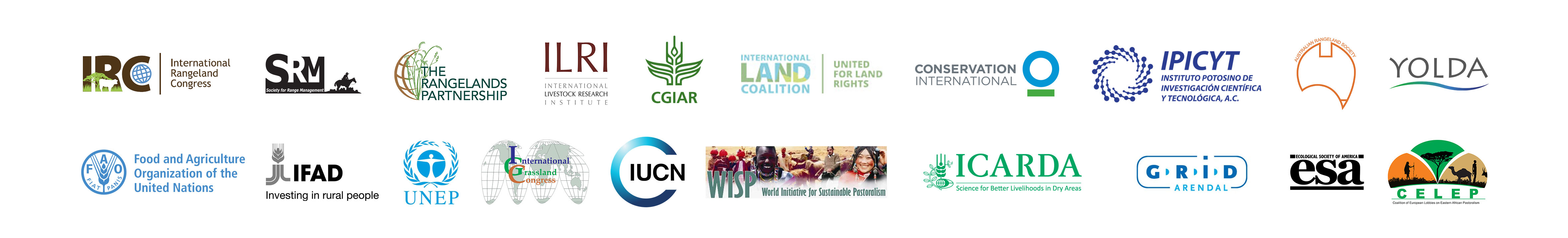 